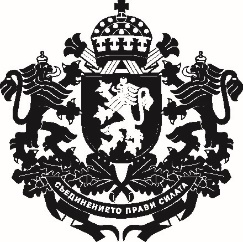 РЕПУБЛИКА БЪЛГАРИЯМинистър на земеделието, храните и горитеДОМИНИСТЕРСКИЯ СЪВЕТНА РЕПУБЛИКА БЪЛГАРИЯДОКЛАДот проф. д-р Христо Бозуков – министър на земеделието, храните и горитеОтносно: Проект на Постановление на Министерския съвет за изменение и допълнение на Устройствения правилник на Селскостопанската академия, приет с Постановление № 151 на Министерския съвет от 2018 г. (обн., ДВ, бр. 63 от 2018 г.)УВАЖАЕМИ ГОСПОДИН МИНИСТЪР-ПРЕДСЕДАТЕЛ,УВАЖАЕМИ ГОСПОЖИ И ГОСПОДА МИНИСТРИ,На основание чл. 31, ал. 2 от Устройствения правилник на Министерския съвет и на неговата администрация, внасям за разглеждане от Министерския съвет проект на Постановление на Министерския съвет за изменение и допълнение на Устройствения правилник на Селскостопанската академия, приет с Постановление № 151 на Министерския съвет от 2018 г. (обн., ДВ, бр. 63 от 2018 г.).Причини, които налагат приемането на актаУстройственият правилник на Селскостопанската академия е приет през 2018 г., след влизане в сила на измененията и допълненията на Закона за Селскостопанската академия, с оглед привеждането му в съответствие с действащата нормативна уредба в страната. За изминалия период от три години на действието му настоящият Устройствен правилник показа някои несъвършенства, както и трудности, свързани с организацията и функционирането на структурните звена на Централната администрация на Селскостопанска академия (ЦА на ССА). Констатирани бяха затруднения в оперативната организация на работата.1.) Още с приемането на Закона за Селскостопанската академия и Устройствения правилник на Селскостопанската академия, се установи нееднозначност по отношение тълкуванията за статута на бюджета на ССА. По този повод, с наш изх. № 14-26 от 24.07.2019 г. поискахме от Министерство на финансите да изрази становище относно статута на ССА, по смисъла на Закона за публичните финанси. С писмо с техен изх. № 13-00-32 от 12.09.2019 г., Министерството на финансите изрази становище, че бюджетът на ССА е със статут на бюджет на първостепенен разпоредител.В тази връзка, в чл. 2 създадохме изречение второ, в което съобразихме становището на Министерство на финансите и уточняваме, че „Бюджетът на Академията е със статут на бюджет на първостепенен разпоредител  по смисъла на Закона за публичните финанси”. 2.) В действащия Устройствен правилник съществува разпоредба, която създава определени затруднения при дефиниране функциите на заместник-председателя на ССА по време на законоустановен отпуск или друго отсъствие (например командировка) на председателя. Изисква се заповед на председателя за всеки конкретен случай, което не винаги е възможно да бъде организирано, особено при спешни командировки или при отпуск по болест. Предлагаме нов запис на тази разпоредба, който регламентира, че „Правомощията на председателя при служебно негово отсъствие или когато ползва законоустановен отпуск, се изпълняват от заместник-председателя, с изключение на сключването и прекратяването на трудови договори, налагането на дисциплинарни наказания и разпореждането с недвижими имоти – държавна собственост. При невъзможност, функциите се изпълняват от главния научен секретар, в който случай се издава заповед на председателя.”3.) Предвидена е възможност за участието на представители на синдикатите в работата на Управителния съвет, когато имат отношение към разглежданите въпроси от дневния ред на заседанията.4.) Във връзка с пандемичната обстановка от Ковид 19 и наложилата се в последната година схема за частична дистанционна форма за работа на служителите, се изчистват формулировките и регламента и се добавя възможност за дистанционно провеждане на заседанията на Управителния съвет на ССА.5.) Изчистват се дублираните с председателя компетенции на Управителния съвет на ССА във връзка с приемане и утвърждаване на вътрешните нормативни документи.6.) Основните промени в Устройствения правилник на ССА са предвидени в Раздел V Обща администрация и Раздел VI Специализирана администрация. Въведен е нов принцип на структуриране на Централната администрация. В Раздел V Обща администрация, дейността е обединена в две дирекции – дирекция „Финансово управление и човешки ресурси” и дирекция „Управление на административната дейност”.- Дирекция „Финансово управление и човешки ресурси” е предвидено да обедини всички дейности по управлението на бюджета на ССА, включително и дейността по човешките ресурси, която към настоящия момент е част от дирекция „Административно-правна, обществени поръчки и човешки ресурси“;- Дирекция „Управление на административната дейност” се предвижда да обедини дейността на досегашните дирекции „Управление на собствеността и стопански дейности”, „Административно-правна, обществени поръчки и човешки ресурси”, „Маркетинг и търговска дейност” и „Информационно обслужване”. Към тази дирекция ще бъдат насочени и служителите от дирекция „Международно сътрудничество, връзки с обществеността и протокол”, отговарящи за връзките с обществеността и протокола. Разписани са съответно функциите на новите дирекции, отразяващи горните промени. В раздел VI Специализирана администрация дирекция „Наука, образование и иновации”, поема допълнително и функциите по международното сътрудничество, като новото наименование е дирекция „Наука, образование, иновации и международна дейност”, като самостоятелно звено към тази дирекция е Центърът за професионално обучение на ССА. Дирекция Библиотечна и издателска дейност остава като самостоятелна дирекция в раздел VI Специализирана администрация.7.) В структурата на ССА са и 29 Научни институти и Научни центрове. В някои от тези звена, поради ниската численост на хабилитирани лица, не е оправдано да съществува отделна длъжност „научен секретар”, която да бъде изпълнена със съдържание и натоварена със съответните компетенции. По тази причина се въвежда възможност, когато хабилитираните лица са под 10, тази длъжност да се съвместява, като са поставени конкретни изисквания към лицето – да бъде хабилитирано или поне притежаващо академична длъжност „главен асистент”. Предвидена е и възможност за самостоятелно наличие на такава длъжности в структурни звена с численост под 10 хабилитирани лица, но такава длъжност може да бъде разкрита по изключение, след мотивирано предложение на директора, одобрено от председателя на ССА. 8.) В разпоредбите за назначаване на ръководители на първични научни звена в научните институти и научните центрове считаме за целесъобразно да отпадне условието за избор на ръководител от страна на научния състав на звеното, преди назначаването му от директора. Основанията ни са, че в значителна част от структурите тези звена са с малка численост и длъжността има основно административни функции по подпомагане работата на директора за организиране на процесите, свързани с научната и образователната дейност в звеното. 9.) Допълваме състава на Дирекционните съвети в разпоредбите за научните институти и научните центрове като добавяме главния счетоводител за редовен член на тези съвети. Мотивите ни са, че бюджетните и финансовите теми съставляват значителна част от компетенциите на Дирекционните съвети, респективно от темите за обсъждане, което прави необходимо присъствието на съответното компетентно лице.10.) В структурните звена на ССА – научни институти и научни центрове числеността на членовете на академичния им състав е критично малка и са налице случаи, в които няма обективна възможност да бъдат заети поотделно съответните административни длъжности. Поради това, и поради обстоятелството, че естеството на работата е сходно, допускаме възможността за съвместяване на длъжностите „научен секретар” и „ръководител на първично звено” при членовете на дирекционния съвет. 11.) Посочените промени са отразени съответно и в Приложение 1 към чл. 5, ал. 2 от Устройствения правилник, като се запазва общата численост на персонала. ЦелиСъздаване на ефективна организационна структура в ЦА на ССА, която да създаде предпоставки за добра организация на работата и управление на процесите и ресурсите в ЦА на ССА.Прецизиране и оптимизиране на функциите на отделните административни звена в ЦА на ССА, съобразно приоритетите и дейностите, изпълнявани от тях, за да се обезпечи по-ефективното осъществяване на правомощията на председателя на ССА. Целесъобразно управление на общата щатна численост на Академията, съобразно нуждите и обема на осъществяваните дейности в Академията.Финансови и други средства, необходими за прилагането на новата уредбаКъм проекта на постановление на Министерския съвет е приложена финансова обосновка за актове, които не водят до въздействие върху държавния бюджет, съгласно чл. 35, ал. 1, т. 4, буква „б“ от Устройствения правилник на Министерския съвет и на неговата администрация. За приемането на проекта на акт не са необходими допълнителни разходи/трансфери/други плащания по бюджет на Министерството на земеделието, храните и горите.Проекта на акт не води до изменения в целевите стойности на показателите за изпълнение, в т.ч. ключовите индикатори. Очаквани резултати от прилагането на актаЩе се повиши цялостно ефективността по управление на процесите в ССА.Анализ за съответствие с правото на Европейския съюзС постановлението не се транспонират актове на институции на Европейския съюз, поради което не е изготвена и приложена таблица на съответствието с правото на Европейския съюз.Информация за проведените обществени консултацииПо проекта са проведени обществени консултации съгласно чл. 26, ал. 3 и 4 от Закона за нормативните актове, като проекта на Постановление, доклада (мотивите) към него, частичната предварителна оценка на въздействието и становището на дирекция „Модернизация на администрацията“ в Министерския съвет по частичната предварителна оценка на въздействието са публикувани на интернет страницата на Министерството на земеделието, храните и горите и на Портала за обществени консултации, със срок за предложения и становища 30 дни.В изпълнение на чл. 26, ал. 5 от Закона за нормативните актове справката за отразяване на постъпилите предложения и становища от проведената обществена консултация, заедно с обосновка за неприетите предложения е публикувана на интернет страницата на Министерството на земеделието, храните и горите и на Портала за обществени консултации. Документите по проекта на Постановление на Министерския съвет са съгласувани по реда на чл. 32 от Устройствения правилник на Министерския съвет и на неговата администрация. Направените целесъобразни бележки и предложения са отразени. Приложена е справка за отразяване на постъпилите становища. УВАЖАЕМИ ГОСПОДИН МИНИСТЪР-ПРЕДСЕДАТЕЛ,УВАЖАЕМИ ГОСПОЖИ И ГОСПОДА МИНИСТРИ,Във връзка с гореизложеното и на основание чл. 8, ал. 2 от Устройствения правилник на Министерския съвет и на неговата администрация, предлагам Министерският съвет да приеме приложения проект на постановление.С уважение,ПРОФ. Д-Р ХРИСТО БОЗУКОВ Министър на земеделието, храните и горитеПриложение: Проект на Постановление на Министерския съвет; Частична предварителна оценка на въздействието; Становище на дирекция „Модернизация на администрацията“ в Министерския съвет;Финансова обосновка;Справка за отразяване на постъпилите по реда на чл. 32 – 34 от УПМСНА становища;Постъпили становища;Справка за отразяване на постъпилите предложения и становища от проведената обществена консултация; Постъпили предложения и становища от проведената обществена консултация;Проект на съобщение за средствата за масово осведомяване.